УТВЕРЖДАЮ:Генеральный директор ООО «Ройял Эстейт»____________________Гурко О.«___» _______________2018г.Техническое заданиеНа проведение ремонта натяжных потолков BARRISOL в здании ТРК «Ройял Парк» на отм. + 5.40, +10.800, + 16.20, расположенного по адресу: 630049, г. Новосибирск, Заельцовский район, Красный проспект, д.101Заказчик: ООО «Ройял Эстейт», г. Новосибирск, Красный Проспект, 101.Исходные данные:Ремонт натяжных потолков BARRISOL в количестве: отм. +10.80 D= 4700 (1032 сl) – 7 шт. (3 шт. на высоте 4 м. от пола, 4 шт. на высоте 9,4 м. от пола.)D= 3700 (585 сl) - 7 шт. - на высоте 4 м. от пола.D= 2200 (253 сl) – 13 шт. (8 шт. на высоте 4 м. от пола., 4 шт. на высоте 9,4 м от пола, 1 шт. на высоте 14,8 м. от пола).D= 1200 (71 сl) - 9 шт. (6 шт. на высоте 4 м. от пола, 3 шт. на высоте 9,4 м. от пола).отм. + 5.40 D= 4700 (1032 сl) - 11 шт. – на высоте 4 м. от полаD= 2200 (253 сl) - 8 шт. – на высоте 4 м. от полаD= 1200 (71 сl) - 8 шт. – на высоте 4 м. от полаотм. +16.20D= 4700 (1032 сl) - 2 шт. – на высоте 4 м. от полаD= 3700 (585 сl) - 2 шт. – на высоте 4 м. от полаD= 2200 253 сl) - 2 шт. – на высоте 4 м. от полаD= 1200 (71 сl) - 2 шт. – на высоте 4 м. от пола3. Состав работ:-демонтаж потолка ПВХ-демонтаж кластеров (ламп)-демонтаж багета-демонтаж блоков питания-монтаж кластеров-монтаж криволинейности-монтаж багетов-подключение блоков питания-монтаж светопрозрачной ткани CLIPSO 3084.Требования заказчика:Заключение договора на проведение работ.Работы должны проводится квалифицированным персоналом, имеющим удостоверение о допуске к работам на высоте. Работы по ремонту выполнить в три этапа:1 этап отм. + 10.80 - начало работ с 20.02.2019 окончание работ 20.05.20192 этап отм. +5.40 – начало работ с 20.06.2019 окончание работ 20.09.20193 этап отм. + 16.20 – начало работ с 20.09.2019 окончание работ 20.11.2019.Работы проводятся в нерабочее время ТРК с 22 ч 30 мин по 9 ч 30 мин.Для выполнения работ подрядчик использует свое оборудование и инструменты.Все оборудование и материалы приобретает подрядчик. На используемые материалы необходимо предоставить сертификаты качества, сертификаты соответствия требованиям пожарной безопасности. Оборудование и материалы должны быть выполнены из негорючих или не поддерживающих горение составов, хорошего качества. Материал светопрозрачная ткань CLIPSO 308, цвет белый.Материалы должны иметь класс пожарной опасности не ниже КМ2.Блоки питания расположить в доступном для обслуживания месте.Расположение кластеров выполнить согласно приложенной схеме.Гарантия на работы, материалы и оборудование должна быть не менее 5 лет.После окончания каждого этапа исполнитель предоставляет исполнительную документацию.Все работы должны производится в соответствии с действующими нормами и правилами.Схема расположения светодиодных кластеров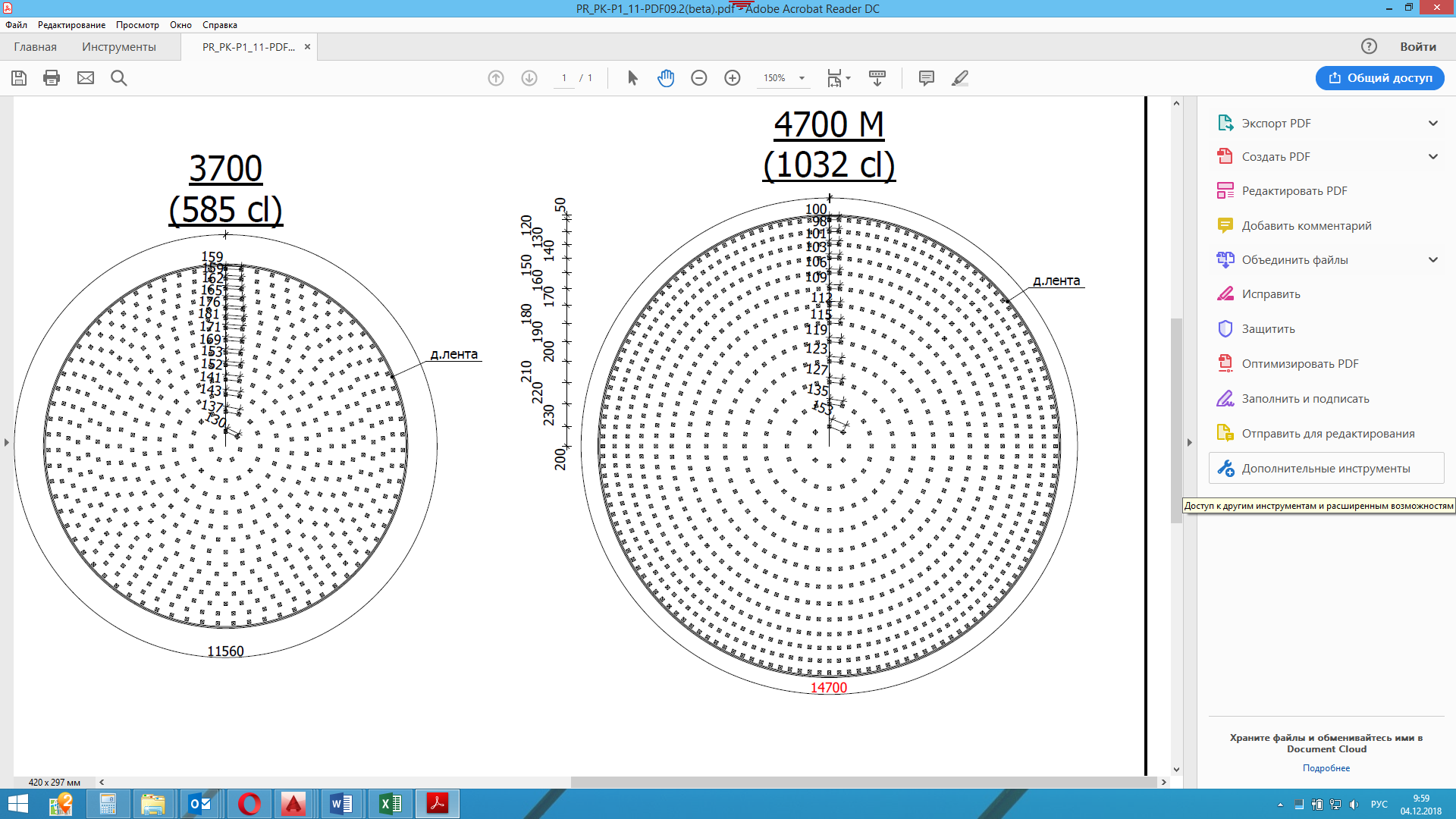 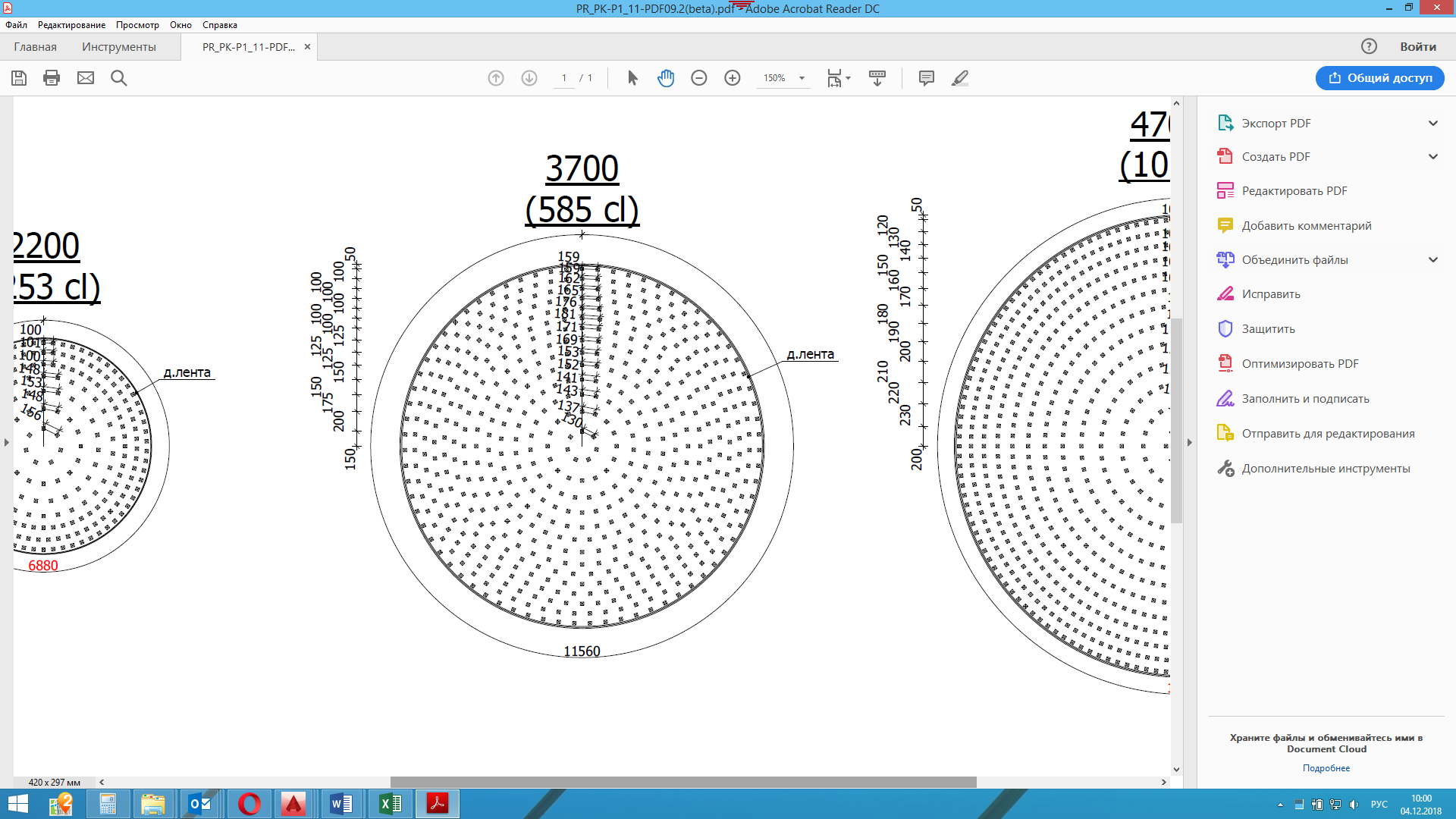 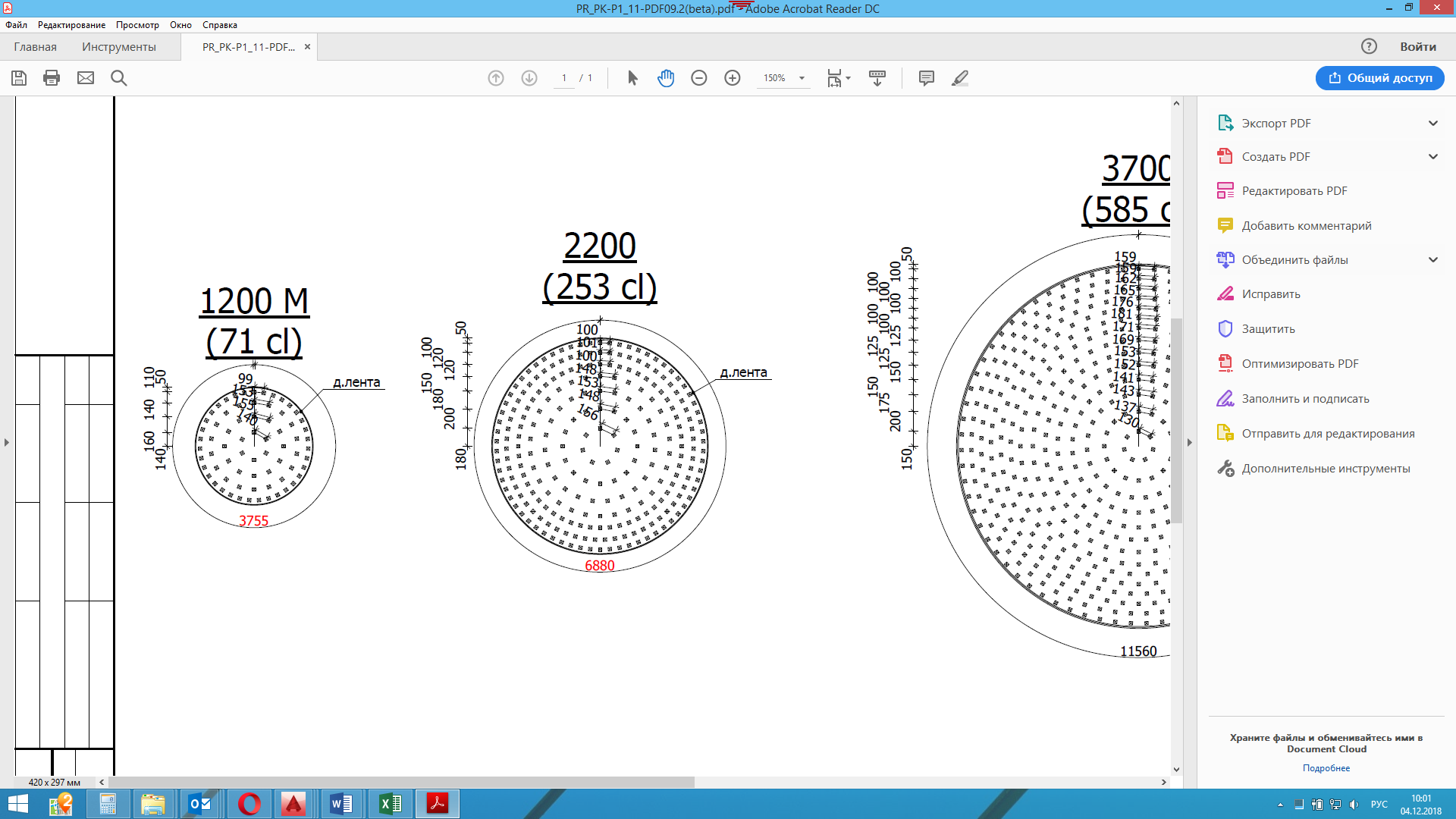 